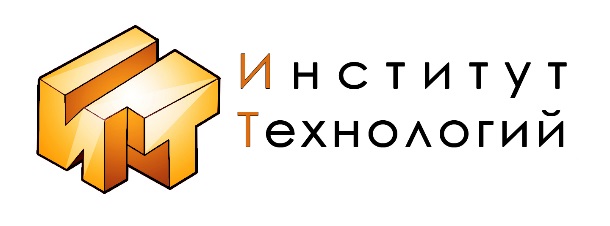                ООО «ИнститутТехнологий»                                                                                                   105005, г. Москва, ул. 2-я Бауманская, дом 7, стр. 1АМоб.тел: +7 (929) 953-88-41Раб.тел: +7 (499) 995-13-95, доб. 115                                                                                                      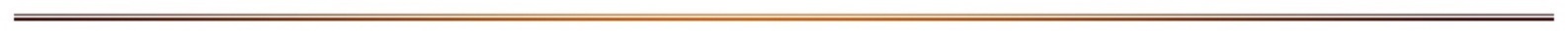    Общество с ограниченной ответственностью «Институт Технологий» (www.insteh-msk.ru) – экспертно-проектная организация, основной деятельностью которой является оказание услуг в области промышленной безопасности на опасных производственных объектах.    На сегодняшний день основными направлениями ООО «Институт Технологий» являются:Проектирование:Проектирование промышленных объектов;Разработка проектно-сметной документации:Разработка проектов внутренних, внутриплощадочных и внешних инженерных сетей;Экспертиза промышленной безопасности:Документация на техперевооружение, капремонт, консервацию и ликвидацию;Технические устройства (резервуары, трубопроводы, подъемные сооружения, компрессорное и насосное оборудование и т.д.);Здания и сооружения (в том числе дымовые и вентиляционные трубы);Декларация промышленной безопасности;Разработка и согласование документов:Оформление сертификатов соответствия техническому регламенту, ГОСТ Р, Ех;Разработка и регистрация ТУ, паспортов и других эксплуатационных документов; Разработка и согласование в Ростехнадзоре положения о производственном контроле, ПМЛЛА, ПЛАС, ПЛАРН.Услуги лаборатории неразрушающего контроля:Определение остаточного ресурса оборудования, зданий и сооружений.Экология:Лицензирование, регистрация и перерегистрация опасных производственных объектов.Изыскательские работы:  Мы имеем положительный опыт сотрудничества с такими предприятиями как: НК «Роснефть», ОАО «Газпромнефть – Московский НПЗ», ОАО «АК «Транснефть», ОАО «Татнефть» (г. Казань), ФГУП «ГКНПЦ им. М.В. Хруничева» (г. Москва, г. Байконур), ООО «Юнилевер-СНГ», ОАО «Металлургический завод «Электросталь», ТД «Преображенский», ООО «ЛЛК-Интернешнл» (ОАО «Лукойл») (г. Волгоград), ОАО РКК «Энергия» (г. Королев) и др. Компания ООО «Институт Технологий» дорожит своей профессиональной репутацией. Высококвалифицированный персонал является основным гарантом качества работы. Наша цель- обеспечить интересы заказчика качеством выполнения работ и предложить наиболее экономичный и эффективный способ их реализации.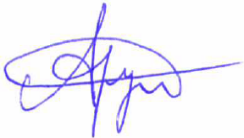                     Генеральный директор                                                                          Ахметов Р.А.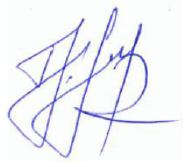                       Начальник коммерческого отдела                                                      Киямова Л.И.    Исп. Киямова Лейсан Ильгамовна     Тел. 8 (929) 953-88-41      e-mail: kiyamova@insteh-msk.ru          на строительство новых объектов;на реконструкцию или расширение;на техническое перевооружение существующих объектов;на ликвидацию и консервацию объектов;     Инженерно- экологические изыскания;     Экологическое проектирование (ПМ ООС,   ОВОС,  прогноз);      Экологическое нормирование (ПДВ, ПДС, НДС, ПНООЛР); Оформление форм 2-ТП (воздух, отходы, водхоз); Разработка паспортов опасных отходов. Расчет экоплатежей; Экологический аудит и консалтинг.     Инженерно- геодезические изыскания;     Инженерно- геологические изыскания;     Испытательная лаборатория. Инженерно- экологические изыскания; Инженерно-гидрометеорологические изыскания; 